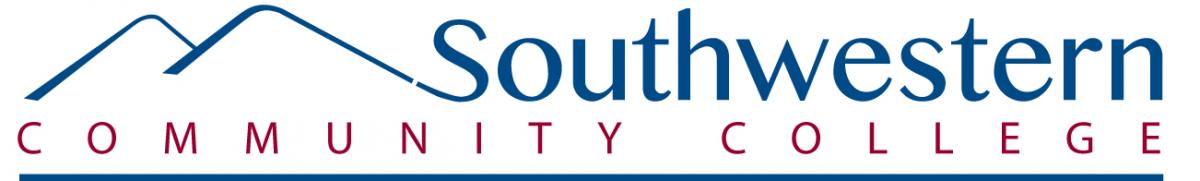 PTA Program Outcome InformationYears Being Considered Percentage of Students Who Graduated from the ProgramNumber of Program GraduatesPercentage of Graduates Who Took and Passed the Licensure Exam on the First AttemptPercentage of Graduates Who Took and Passed the Licensure Exam Within 2 Years of GraduationPercentage of Graduates Who Sought and Gained Employment Within 1 Year of GraduationClass of 201992.3%12100%100%100%Class of 202082.3%10100%100%100%Average Over the Past 2 Years87.3%11100%100%100%